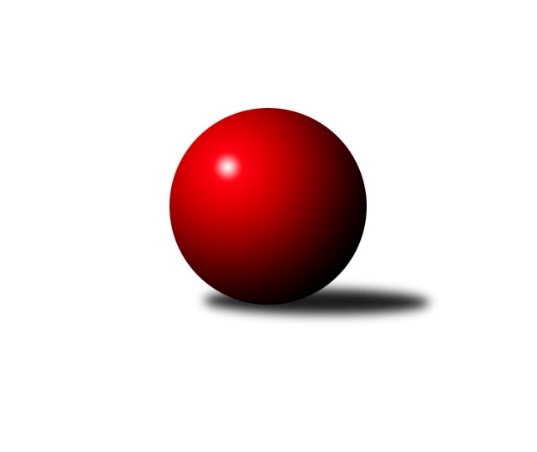 Č.7Ročník 2017/2018	27.4.2024 3. KLM C 2017/2018Statistika 7. kolaTabulka družstev:		družstvo	záp	výh	rem	proh	skore	sety	průměr	body	plné	dorážka	chyby	1.	TJ Horní Benešov ˝A˝	7	6	0	1	41.5 : 14.5 	(94.5 : 73.5)	3261	12	2203	1059	31.3	2.	TJ Zbrojovka Vsetín ˝A˝	7	5	2	0	35.0 : 21.0 	(93.5 : 74.5)	3257	12	2197	1060	27	3.	KC Zlín	7	4	1	2	34.0 : 22.0 	(98.5 : 69.5)	3263	9	2191	1073	22.9	4.	KK Šumperk˝A˝	7	4	1	2	33.5 : 22.5 	(96.0 : 72.0)	3141	9	2122	1019	33.3	5.	TJ  Odry ˝A˝	7	4	0	3	32.0 : 24.0 	(88.0 : 80.0)	3172	8	2153	1019	38.4	6.	TJ Tatran Litovel ˝A˝	7	4	0	3	31.0 : 25.0 	(95.5 : 72.5)	3127	8	2138	989	30.7	7.	TJ Jiskra Rýmařov ˝A˝	7	4	0	3	30.0 : 26.0 	(85.0 : 83.0)	3200	8	2159	1041	27.6	8.	TJ Sokol Bohumín ˝A˝	7	2	1	4	22.0 : 34.0 	(72.0 : 96.0)	3189	5	2173	1016	37.1	9.	KK Zábřeh ˝B˝	7	2	1	4	22.0 : 34.0 	(71.5 : 96.5)	3127	5	2151	977	38.6	10.	TJ Sokol Machová ˝A˝	7	2	0	5	22.0 : 34.0 	(76.5 : 91.5)	3093	4	2119	973	41.7	11.	SKK Ostrava ˝A˝	7	2	0	5	18.0 : 38.0 	(70.0 : 98.0)	3114	4	2114	1001	38	12.	HKK Olomouc ˝B˝	7	0	0	7	15.0 : 41.0 	(67.0 : 101.0)	3056	0	2088	968	39.7Tabulka doma:		družstvo	záp	výh	rem	proh	skore	sety	průměr	body	maximum	minimum	1.	TJ Zbrojovka Vsetín ˝A˝	4	4	0	0	22.0 : 10.0 	(57.0 : 39.0)	3281	8	3314	3250	2.	TJ Horní Benešov ˝A˝	3	3	0	0	18.5 : 5.5 	(42.0 : 30.0)	3397	6	3432	3355	3.	TJ Jiskra Rýmařov ˝A˝	3	3	0	0	18.0 : 6.0 	(42.0 : 30.0)	3270	6	3306	3241	4.	TJ Tatran Litovel ˝A˝	4	3	0	1	23.0 : 9.0 	(63.0 : 33.0)	3217	6	3289	3147	5.	TJ  Odry ˝A˝	4	3	0	1	20.0 : 12.0 	(53.5 : 42.5)	3271	6	3372	3101	6.	KK Šumperk˝A˝	3	2	1	0	17.0 : 7.0 	(46.0 : 26.0)	3095	5	3119	3064	7.	SKK Ostrava ˝A˝	4	2	0	2	15.0 : 17.0 	(49.0 : 47.0)	3015	4	3032	2999	8.	KC Zlín	3	1	1	1	13.0 : 11.0 	(43.0 : 29.0)	3238	3	3313	3175	9.	KK Zábřeh ˝B˝	4	1	1	2	14.0 : 18.0 	(40.5 : 55.5)	3193	3	3262	3119	10.	TJ Sokol Bohumín ˝A˝	3	1	0	2	9.0 : 15.0 	(27.5 : 44.5)	3110	2	3136	3072	11.	TJ Sokol Machová ˝A˝	4	1	0	3	12.0 : 20.0 	(43.5 : 52.5)	3109	2	3154	3049	12.	HKK Olomouc ˝B˝	3	0	0	3	6.0 : 18.0 	(28.5 : 43.5)	3188	0	3234	3140Tabulka venku:		družstvo	záp	výh	rem	proh	skore	sety	průměr	body	maximum	minimum	1.	TJ Horní Benešov ˝A˝	4	3	0	1	23.0 : 9.0 	(52.5 : 43.5)	3216	6	3281	3134	2.	KC Zlín	4	3	0	1	21.0 : 11.0 	(55.5 : 40.5)	3270	6	3343	3161	3.	TJ Zbrojovka Vsetín ˝A˝	3	1	2	0	13.0 : 11.0 	(36.5 : 35.5)	3248	4	3267	3238	4.	KK Šumperk˝A˝	4	2	0	2	16.5 : 15.5 	(50.0 : 46.0)	3153	4	3213	3126	5.	TJ Sokol Bohumín ˝A˝	4	1	1	2	13.0 : 19.0 	(44.5 : 51.5)	3209	3	3284	3114	6.	TJ  Odry ˝A˝	3	1	0	2	12.0 : 12.0 	(34.5 : 37.5)	3139	2	3257	3030	7.	TJ Sokol Machová ˝A˝	3	1	0	2	10.0 : 14.0 	(33.0 : 39.0)	3087	2	3165	2945	8.	TJ Tatran Litovel ˝A˝	3	1	0	2	8.0 : 16.0 	(32.5 : 39.5)	3097	2	3274	2919	9.	KK Zábřeh ˝B˝	3	1	0	2	8.0 : 16.0 	(31.0 : 41.0)	3105	2	3154	3049	10.	TJ Jiskra Rýmařov ˝A˝	4	1	0	3	12.0 : 20.0 	(43.0 : 53.0)	3183	2	3324	2956	11.	SKK Ostrava ˝A˝	3	0	0	3	3.0 : 21.0 	(21.0 : 51.0)	3148	0	3231	3089	12.	HKK Olomouc ˝B˝	4	0	0	4	9.0 : 23.0 	(38.5 : 57.5)	3023	0	3078	2980Tabulka podzimní části:		družstvo	záp	výh	rem	proh	skore	sety	průměr	body	doma	venku	1.	TJ Horní Benešov ˝A˝	7	6	0	1	41.5 : 14.5 	(94.5 : 73.5)	3261	12 	3 	0 	0 	3 	0 	1	2.	TJ Zbrojovka Vsetín ˝A˝	7	5	2	0	35.0 : 21.0 	(93.5 : 74.5)	3257	12 	4 	0 	0 	1 	2 	0	3.	KC Zlín	7	4	1	2	34.0 : 22.0 	(98.5 : 69.5)	3263	9 	1 	1 	1 	3 	0 	1	4.	KK Šumperk˝A˝	7	4	1	2	33.5 : 22.5 	(96.0 : 72.0)	3141	9 	2 	1 	0 	2 	0 	2	5.	TJ  Odry ˝A˝	7	4	0	3	32.0 : 24.0 	(88.0 : 80.0)	3172	8 	3 	0 	1 	1 	0 	2	6.	TJ Tatran Litovel ˝A˝	7	4	0	3	31.0 : 25.0 	(95.5 : 72.5)	3127	8 	3 	0 	1 	1 	0 	2	7.	TJ Jiskra Rýmařov ˝A˝	7	4	0	3	30.0 : 26.0 	(85.0 : 83.0)	3200	8 	3 	0 	0 	1 	0 	3	8.	TJ Sokol Bohumín ˝A˝	7	2	1	4	22.0 : 34.0 	(72.0 : 96.0)	3189	5 	1 	0 	2 	1 	1 	2	9.	KK Zábřeh ˝B˝	7	2	1	4	22.0 : 34.0 	(71.5 : 96.5)	3127	5 	1 	1 	2 	1 	0 	2	10.	TJ Sokol Machová ˝A˝	7	2	0	5	22.0 : 34.0 	(76.5 : 91.5)	3093	4 	1 	0 	3 	1 	0 	2	11.	SKK Ostrava ˝A˝	7	2	0	5	18.0 : 38.0 	(70.0 : 98.0)	3114	4 	2 	0 	2 	0 	0 	3	12.	HKK Olomouc ˝B˝	7	0	0	7	15.0 : 41.0 	(67.0 : 101.0)	3056	0 	0 	0 	3 	0 	0 	4Tabulka jarní části:		družstvo	záp	výh	rem	proh	skore	sety	průměr	body	doma	venku	1.	TJ Jiskra Rýmařov ˝A˝	0	0	0	0	0.0 : 0.0 	(0.0 : 0.0)	0	0 	0 	0 	0 	0 	0 	0 	2.	TJ Zbrojovka Vsetín ˝A˝	0	0	0	0	0.0 : 0.0 	(0.0 : 0.0)	0	0 	0 	0 	0 	0 	0 	0 	3.	TJ Sokol Machová ˝A˝	0	0	0	0	0.0 : 0.0 	(0.0 : 0.0)	0	0 	0 	0 	0 	0 	0 	0 	4.	KK Šumperk˝A˝	0	0	0	0	0.0 : 0.0 	(0.0 : 0.0)	0	0 	0 	0 	0 	0 	0 	0 	5.	KC Zlín	0	0	0	0	0.0 : 0.0 	(0.0 : 0.0)	0	0 	0 	0 	0 	0 	0 	0 	6.	KK Zábřeh ˝B˝	0	0	0	0	0.0 : 0.0 	(0.0 : 0.0)	0	0 	0 	0 	0 	0 	0 	0 	7.	TJ Horní Benešov ˝A˝	0	0	0	0	0.0 : 0.0 	(0.0 : 0.0)	0	0 	0 	0 	0 	0 	0 	0 	8.	TJ Tatran Litovel ˝A˝	0	0	0	0	0.0 : 0.0 	(0.0 : 0.0)	0	0 	0 	0 	0 	0 	0 	0 	9.	SKK Ostrava ˝A˝	0	0	0	0	0.0 : 0.0 	(0.0 : 0.0)	0	0 	0 	0 	0 	0 	0 	0 	10.	TJ Sokol Bohumín ˝A˝	0	0	0	0	0.0 : 0.0 	(0.0 : 0.0)	0	0 	0 	0 	0 	0 	0 	0 	11.	HKK Olomouc ˝B˝	0	0	0	0	0.0 : 0.0 	(0.0 : 0.0)	0	0 	0 	0 	0 	0 	0 	0 	12.	TJ  Odry ˝A˝	0	0	0	0	0.0 : 0.0 	(0.0 : 0.0)	0	0 	0 	0 	0 	0 	0 	0 Zisk bodů pro družstvo:		jméno hráče	družstvo	body	zápasy	v %	dílčí body	sety	v %	1.	Vlastimil Bělíček 	TJ Zbrojovka Vsetín ˝A˝ 	7	/	7	(100%)	25	/	28	(89%)	2.	Michal Pavič 	TJ  Odry ˝A˝ 	7	/	7	(100%)	20	/	28	(71%)	3.	Miroslav Dokoupil 	HKK Olomouc ˝B˝ 	6	/	6	(100%)	17.5	/	24	(73%)	4.	Miroslav Smrčka 	KK Šumperk˝A˝ 	6	/	7	(86%)	21	/	28	(75%)	5.	Milan Dědáček 	TJ Jiskra Rýmařov ˝A˝ 	6	/	7	(86%)	21	/	28	(75%)	6.	Miroslav Petřek ml.	TJ Horní Benešov ˝A˝ 	6	/	7	(86%)	18.5	/	28	(66%)	7.	Jiří Hendrych 	TJ Horní Benešov ˝A˝ 	6	/	7	(86%)	18	/	28	(64%)	8.	Kamil Kubeša 	TJ Horní Benešov ˝A˝ 	6	/	7	(86%)	15	/	28	(54%)	9.	Bronislav Fojtík 	KC Zlín 	6	/	7	(86%)	15	/	28	(54%)	10.	Ladislav Stárek 	TJ Jiskra Rýmařov ˝A˝ 	5	/	6	(83%)	16	/	24	(67%)	11.	Miroslav Málek 	KC Zlín 	5	/	6	(83%)	15.5	/	24	(65%)	12.	Michal Laga 	TJ Sokol Machová ˝A˝ 	5	/	7	(71%)	17	/	28	(61%)	13.	Fridrich Péli 	TJ Sokol Bohumín ˝A˝ 	5	/	7	(71%)	16.5	/	28	(59%)	14.	Petr Matějka 	KK Šumperk˝A˝ 	5	/	7	(71%)	16	/	28	(57%)	15.	Karel Chlevišťan 	TJ  Odry ˝A˝ 	5	/	7	(71%)	15.5	/	28	(55%)	16.	Marek Zapletal 	KK Šumperk˝A˝ 	4	/	5	(80%)	15	/	20	(75%)	17.	Jakub Mokoš 	TJ Tatran Litovel ˝A˝ 	4	/	5	(80%)	11	/	20	(55%)	18.	Zoltán Bagári 	TJ Zbrojovka Vsetín ˝A˝ 	4	/	6	(67%)	16	/	24	(67%)	19.	Lubomír Matějíček 	KC Zlín 	4	/	6	(67%)	15	/	24	(63%)	20.	Václav Švub 	KK Zábřeh ˝B˝ 	4	/	6	(67%)	15	/	24	(63%)	21.	Petr Rak 	TJ Horní Benešov ˝A˝ 	4	/	6	(67%)	14	/	24	(58%)	22.	Vlastimil Brázdil 	TJ Sokol Machová ˝A˝ 	4	/	6	(67%)	13	/	24	(54%)	23.	Jiří Michálek 	KK Zábřeh ˝B˝ 	4	/	6	(67%)	12.5	/	24	(52%)	24.	Karel Ivaniš 	KC Zlín 	4	/	7	(57%)	17	/	28	(61%)	25.	Stanislav Ovšák 	TJ  Odry ˝A˝ 	4	/	7	(57%)	14	/	28	(50%)	26.	Adam Běláška 	KK Šumperk˝A˝ 	4	/	7	(57%)	13.5	/	28	(48%)	27.	Vojtěch Rozkopal 	TJ  Odry ˝A˝ 	3	/	3	(100%)	9.5	/	12	(79%)	28.	Martin Bilíček 	TJ Horní Benešov ˝A˝ 	3	/	3	(100%)	9	/	12	(75%)	29.	Tomáš Polášek 	KC Zlín 	3	/	5	(60%)	15	/	20	(75%)	30.	Marek Frydrych 	TJ  Odry ˝A˝ 	3	/	5	(60%)	12.5	/	20	(63%)	31.	Jiří Fiala 	TJ Tatran Litovel ˝A˝ 	3	/	5	(60%)	11	/	20	(55%)	32.	Kamil Axman 	TJ Tatran Litovel ˝A˝ 	3	/	6	(50%)	15.5	/	24	(65%)	33.	Jiří Čamek 	TJ Tatran Litovel ˝A˝ 	3	/	6	(50%)	15.5	/	24	(65%)	34.	Roman Hrančík 	TJ Sokol Machová ˝A˝ 	3	/	6	(50%)	13.5	/	24	(56%)	35.	David Čulík 	TJ Tatran Litovel ˝A˝ 	3	/	6	(50%)	12	/	24	(50%)	36.	Milan Šula 	KK Zábřeh ˝B˝ 	3	/	6	(50%)	9.5	/	24	(40%)	37.	Jaroslav Heblák 	TJ Jiskra Rýmařov ˝A˝ 	3	/	6	(50%)	9	/	24	(38%)	38.	Jiří Trnka 	SKK Ostrava ˝A˝ 	3	/	7	(43%)	14.5	/	28	(52%)	39.	Aleš Kohutek 	TJ Sokol Bohumín ˝A˝ 	3	/	7	(43%)	14	/	28	(50%)	40.	Miroslav Míšek 	TJ Sokol Machová ˝A˝ 	3	/	7	(43%)	13	/	28	(46%)	41.	Tomáš Hambálek 	TJ Zbrojovka Vsetín ˝A˝ 	3	/	7	(43%)	13	/	28	(46%)	42.	Jaroslav Tezzele 	TJ Jiskra Rýmařov ˝A˝ 	3	/	7	(43%)	12.5	/	28	(45%)	43.	Martin Vitásek 	KK Zábřeh ˝B˝ 	3	/	7	(43%)	11	/	28	(39%)	44.	Vlastimil Skopalík 	TJ Horní Benešov ˝A˝ 	2.5	/	6	(42%)	12.5	/	24	(52%)	45.	Jaroslav Sedlář 	KK Šumperk˝A˝ 	2.5	/	6	(42%)	10.5	/	24	(44%)	46.	Miroslav Sigmund 	TJ Tatran Litovel ˝A˝ 	2	/	2	(100%)	7	/	8	(88%)	47.	František Baleka 	TJ Tatran Litovel ˝A˝ 	2	/	2	(100%)	6	/	8	(75%)	48.	Miroslav Talášek 	TJ Tatran Litovel ˝A˝ 	2	/	3	(67%)	9	/	12	(75%)	49.	Antonín Sochor 	TJ Jiskra Rýmařov ˝A˝ 	2	/	3	(67%)	8	/	12	(67%)	50.	Radim Abrahám 	KC Zlín 	2	/	3	(67%)	6	/	12	(50%)	51.	Ladislav Janáč 	TJ Jiskra Rýmařov ˝A˝ 	2	/	4	(50%)	7	/	16	(44%)	52.	Miroslav Pytel 	SKK Ostrava ˝A˝ 	2	/	4	(50%)	6.5	/	16	(41%)	53.	Ivan Říha 	TJ Zbrojovka Vsetín ˝A˝ 	2	/	5	(40%)	11	/	20	(55%)	54.	Dominik Böhm 	SKK Ostrava ˝A˝ 	2	/	5	(40%)	9	/	20	(45%)	55.	Petr Dvorský 	TJ  Odry ˝A˝ 	2	/	6	(33%)	11.5	/	24	(48%)	56.	Jiří Baslar 	HKK Olomouc ˝B˝ 	2	/	6	(33%)	10	/	24	(42%)	57.	Jan Pavlosek 	SKK Ostrava ˝A˝ 	2	/	6	(33%)	9	/	24	(38%)	58.	Petr Kuttler 	TJ Sokol Bohumín ˝A˝ 	2	/	6	(33%)	7.5	/	24	(31%)	59.	Dušan Říha 	HKK Olomouc ˝B˝ 	2	/	6	(33%)	7	/	24	(29%)	60.	René Světlík 	TJ Sokol Bohumín ˝A˝ 	2	/	7	(29%)	13.5	/	28	(48%)	61.	Petr Holas 	SKK Ostrava ˝A˝ 	2	/	7	(29%)	13.5	/	28	(48%)	62.	Gustav Vojtek 	KK Šumperk˝A˝ 	2	/	7	(29%)	13	/	28	(46%)	63.	Břetislav Sobota 	HKK Olomouc ˝B˝ 	2	/	7	(29%)	12.5	/	28	(45%)	64.	Miroslav Štěpán 	KK Zábřeh ˝B˝ 	2	/	7	(29%)	12	/	28	(43%)	65.	Jan Zaškolný 	TJ Sokol Bohumín ˝A˝ 	2	/	7	(29%)	11.5	/	28	(41%)	66.	Zdeněk Kuna 	SKK Ostrava ˝A˝ 	2	/	7	(29%)	10.5	/	28	(38%)	67.	Jan Körner 	KK Zábřeh ˝B˝ 	2	/	7	(29%)	9.5	/	28	(34%)	68.	Karol Nitka 	TJ Sokol Bohumín ˝A˝ 	2	/	7	(29%)	8	/	28	(29%)	69.	Jaroslav Vymazal 	KK Šumperk˝A˝ 	1	/	1	(100%)	4	/	4	(100%)	70.	Břetislav Adamec 	TJ Zbrojovka Vsetín ˝A˝ 	1	/	1	(100%)	4	/	4	(100%)	71.	Petr Kozák 	TJ Horní Benešov ˝A˝ 	1	/	1	(100%)	3	/	4	(75%)	72.	Pavel Heinisch 	KK Šumperk˝A˝ 	1	/	1	(100%)	3	/	4	(75%)	73.	Leopold Jašek 	HKK Olomouc ˝B˝ 	1	/	1	(100%)	2	/	4	(50%)	74.	Petr Dvořáček 	TJ Zbrojovka Vsetín ˝A˝ 	1	/	1	(100%)	2	/	4	(50%)	75.	Jindřich Kolařík 	KC Zlín 	1	/	3	(33%)	6	/	12	(50%)	76.	Jiří Michalík 	TJ Sokol Machová ˝A˝ 	1	/	3	(33%)	6	/	12	(50%)	77.	Petr Axman 	TJ Tatran Litovel ˝A˝ 	1	/	3	(33%)	5.5	/	12	(46%)	78.	Pavel Kubálek 	KC Zlín 	1	/	3	(33%)	5	/	12	(42%)	79.	Vladislav Pečinka 	TJ Horní Benešov ˝A˝ 	1	/	3	(33%)	3.5	/	12	(29%)	80.	Martin Dolák 	TJ Zbrojovka Vsetín ˝A˝ 	1	/	4	(25%)	6.5	/	16	(41%)	81.	Daniel Bělíček 	TJ Zbrojovka Vsetín ˝A˝ 	1	/	5	(20%)	9	/	20	(45%)	82.	Bohuslav Husek 	TJ Sokol Machová ˝A˝ 	1	/	5	(20%)	7	/	20	(35%)	83.	Milan Dovrtěl 	TJ Sokol Machová ˝A˝ 	1	/	5	(20%)	6	/	20	(30%)	84.	Vladimír Korta 	SKK Ostrava ˝A˝ 	1	/	5	(20%)	6	/	20	(30%)	85.	Tomáš Novosad 	TJ Zbrojovka Vsetín ˝A˝ 	1	/	5	(20%)	6	/	20	(30%)	86.	Josef Šrámek 	HKK Olomouc ˝B˝ 	1	/	6	(17%)	9.5	/	24	(40%)	87.	Jiří Zezulka st. 	TJ Jiskra Rýmařov ˝A˝ 	1	/	6	(17%)	9.5	/	24	(40%)	88.	Roman Janás 	KC Zlín 	0	/	1	(0%)	2	/	4	(50%)	89.	Ludvík Vymazal 	TJ Tatran Litovel ˝A˝ 	0	/	1	(0%)	1	/	4	(25%)	90.	Lukáš Krejčí 	KK Zábřeh ˝B˝ 	0	/	1	(0%)	1	/	4	(25%)	91.	Jan Frydrych 	TJ  Odry ˝A˝ 	0	/	1	(0%)	1	/	4	(25%)	92.	Jiří Srovnal 	KK Zábřeh ˝B˝ 	0	/	1	(0%)	1	/	4	(25%)	93.	Roman Honl 	TJ Sokol Bohumín ˝A˝ 	0	/	1	(0%)	1	/	4	(25%)	94.	Jiří Polášek 	TJ Jiskra Rýmařov ˝A˝ 	0	/	1	(0%)	1	/	4	(25%)	95.	Václav Čamek 	KK Zábřeh ˝B˝ 	0	/	1	(0%)	0	/	4	(0%)	96.	Jiří Vrobel 	TJ Tatran Litovel ˝A˝ 	0	/	1	(0%)	0	/	4	(0%)	97.	Jiří Fryštacký 	TJ Sokol Machová ˝A˝ 	0	/	1	(0%)	0	/	4	(0%)	98.	Michal Davidík 	TJ Jiskra Rýmařov ˝A˝ 	0	/	2	(0%)	1	/	8	(13%)	99.	Jaroslav Lušovský 	TJ  Odry ˝A˝ 	0	/	3	(0%)	2	/	12	(17%)	100.	Radek Malíšek 	HKK Olomouc ˝B˝ 	0	/	3	(0%)	1	/	12	(8%)	101.	Radek Hejtman 	HKK Olomouc ˝B˝ 	0	/	4	(0%)	4.5	/	16	(28%)Průměry na kuželnách:		kuželna	průměr	plné	dorážka	chyby	výkon na hráče	1.	 Horní Benešov, 1-4	3335	2236	1099	34.5	(555.9)	2.	TJ Valašské Meziříčí, 1-4	3240	2216	1023	41.3	(540.1)	3.	HKK Olomouc, 1-8	3238	2198	1040	31.3	(539.7)	4.	TJ Zbrojovka Vsetín, 1-4	3235	2153	1081	26.4	(539.2)	5.	KK Zábřeh, 1-4	3210	2187	1022	32.8	(535.0)	6.	KK Jiskra Rýmařov, 1-4	3208	2168	1040	30.5	(534.8)	7.	Sokol Přemyslovice, 1-4	3171	2138	1033	29.9	(528.6)	8.	KC Zlín, 1-4	3158	2139	1019	33.8	(526.4)	9.	TJ Sokol Bohumín, 1-4	3114	2114	1000	32.7	(519.0)	10.	KK Šumperk, 1-4	3049	2095	954	35.8	(508.3)	11.	TJ VOKD Poruba, 1-4	3016	2076	940	42.5	(502.8)Nejlepší výkony na kuželnách: Horní Benešov, 1-4TJ Horní Benešov ˝A˝	3432	1. kolo	Ladislav Stárek 	TJ Jiskra Rýmařov ˝A˝	591	1. koloTJ Horní Benešov ˝A˝	3405	6. kolo	Vlastimil Skopalík 	TJ Horní Benešov ˝A˝	590	1. koloTJ Horní Benešov ˝A˝	3355	3. kolo	Jiří Hendrych 	TJ Horní Benešov ˝A˝	589	3. koloTJ Jiskra Rýmařov ˝A˝	3324	1. kolo	Jiří Hendrych 	TJ Horní Benešov ˝A˝	589	1. koloTJ Sokol Bohumín ˝A˝	3284	6. kolo	Kamil Kubeša 	TJ Horní Benešov ˝A˝	587	3. koloKK Šumperk˝A˝	3213	3. kolo	Miroslav Petřek ml.	TJ Horní Benešov ˝A˝	587	3. kolo		. kolo	Petr Rak 	TJ Horní Benešov ˝A˝	586	6. kolo		. kolo	Miroslav Smrčka 	KK Šumperk˝A˝	582	3. kolo		. kolo	Miroslav Petřek ml.	TJ Horní Benešov ˝A˝	582	1. kolo		. kolo	Kamil Kubeša 	TJ Horní Benešov ˝A˝	581	1. koloTJ Valašské Meziříčí, 1-4TJ  Odry ˝A˝	3372	5. kolo	Karel Chlevišťan 	TJ  Odry ˝A˝	602	7. koloTJ  Odry ˝A˝	3323	4. kolo	Karel Chlevišťan 	TJ  Odry ˝A˝	600	4. koloTJ  Odry ˝A˝	3289	7. kolo	Karel Chlevišťan 	TJ  Odry ˝A˝	597	5. koloKC Zlín	3286	7. kolo	Michal Pavič 	TJ  Odry ˝A˝	589	7. koloTJ Tatran Litovel ˝A˝	3274	2. kolo	Karel Ivaniš 	KC Zlín	585	7. koloTJ Sokol Machová ˝A˝	3165	4. kolo	Michal Pavič 	TJ  Odry ˝A˝	584	5. koloKK Zábřeh ˝B˝	3113	5. kolo	Václav Švub 	KK Zábřeh ˝B˝	580	5. koloTJ  Odry ˝A˝	3101	2. kolo	Marek Frydrych 	TJ  Odry ˝A˝	578	4. kolo		. kolo	Marek Frydrych 	TJ  Odry ˝A˝	577	5. kolo		. kolo	Vojtěch Rozkopal 	TJ  Odry ˝A˝	577	5. koloHKK Olomouc, 1-8KC Zlín	3343	1. kolo	Miroslav Dokoupil 	HKK Olomouc ˝B˝	642	1. koloTJ Horní Benešov ˝A˝	3281	4. kolo	Miroslav Petřek ml.	TJ Horní Benešov ˝A˝	603	4. koloTJ Zbrojovka Vsetín ˝A˝	3240	6. kolo	Karel Ivaniš 	KC Zlín	581	1. koloHKK Olomouc ˝B˝	3234	6. kolo	Miroslav Málek 	KC Zlín	577	1. koloHKK Olomouc ˝B˝	3190	1. kolo	Vlastimil Bělíček 	TJ Zbrojovka Vsetín ˝A˝	574	6. koloHKK Olomouc ˝B˝	3140	4. kolo	Dušan Říha 	HKK Olomouc ˝B˝	569	1. kolo		. kolo	Ivan Říha 	TJ Zbrojovka Vsetín ˝A˝	561	6. kolo		. kolo	Petr Rak 	TJ Horní Benešov ˝A˝	559	4. kolo		. kolo	Miroslav Dokoupil 	HKK Olomouc ˝B˝	554	6. kolo		. kolo	Jindřich Kolařík 	KC Zlín	553	1. koloTJ Zbrojovka Vsetín, 1-4TJ Zbrojovka Vsetín ˝A˝	3314	1. kolo	Vlastimil Bělíček 	TJ Zbrojovka Vsetín ˝A˝	618	3. koloTJ Zbrojovka Vsetín ˝A˝	3307	3. kolo	Vlastimil Bělíček 	TJ Zbrojovka Vsetín ˝A˝	597	1. koloTJ  Odry ˝A˝	3257	1. kolo	Vlastimil Bělíček 	TJ Zbrojovka Vsetín ˝A˝	591	7. koloTJ Zbrojovka Vsetín ˝A˝	3253	5. kolo	Vlastimil Bělíček 	TJ Zbrojovka Vsetín ˝A˝	591	5. koloTJ Zbrojovka Vsetín ˝A˝	3250	7. kolo	Tomáš Hambálek 	TJ Zbrojovka Vsetín ˝A˝	590	1. koloTJ Jiskra Rýmařov ˝A˝	3190	3. kolo	Zoltán Bagári 	TJ Zbrojovka Vsetín ˝A˝	583	3. koloTJ Horní Benešov ˝A˝	3183	7. kolo	Marek Frydrych 	TJ  Odry ˝A˝	578	1. koloKK Šumperk˝A˝	3126	5. kolo	Michal Pavič 	TJ  Odry ˝A˝	571	1. kolo		. kolo	Kamil Kubeša 	TJ Horní Benešov ˝A˝	569	7. kolo		. kolo	Tomáš Hambálek 	TJ Zbrojovka Vsetín ˝A˝	565	7. koloKK Zábřeh, 1-4TJ Zbrojovka Vsetín ˝A˝	3267	2. kolo	Vlastimil Bělíček 	TJ Zbrojovka Vsetín ˝A˝	621	2. koloKK Zábřeh ˝B˝	3262	4. kolo	Milan Šula 	KK Zábřeh ˝B˝	588	4. koloTJ Jiskra Rýmařov ˝A˝	3261	7. kolo	Milan Dědáček 	TJ Jiskra Rýmařov ˝A˝	584	7. koloKK Zábřeh ˝B˝	3258	2. kolo	Jan Körner 	KK Zábřeh ˝B˝	574	2. koloSKK Ostrava ˝A˝	3231	4. kolo	Martin Vitásek 	KK Zábřeh ˝B˝	567	7. koloTJ Sokol Machová ˝A˝	3152	6. kolo	Václav Švub 	KK Zábřeh ˝B˝	563	4. koloKK Zábřeh ˝B˝	3131	6. kolo	Jiří Trnka 	SKK Ostrava ˝A˝	560	4. koloKK Zábřeh ˝B˝	3119	7. kolo	Milan Šula 	KK Zábřeh ˝B˝	559	2. kolo		. kolo	Roman Hrančík 	TJ Sokol Machová ˝A˝	555	6. kolo		. kolo	Zdeněk Kuna 	SKK Ostrava ˝A˝	554	4. koloKK Jiskra Rýmařov, 1-4TJ Jiskra Rýmařov ˝A˝	3306	6. kolo	Milan Dědáček 	TJ Jiskra Rýmařov ˝A˝	592	4. koloTJ Jiskra Rýmařov ˝A˝	3262	4. kolo	Antonín Sochor 	TJ Jiskra Rýmařov ˝A˝	575	6. koloTJ Jiskra Rýmařov ˝A˝	3241	2. kolo	Fridrich Péli 	TJ Sokol Bohumín ˝A˝	573	2. koloTJ Sokol Bohumín ˝A˝	3213	2. kolo	Milan Dědáček 	TJ Jiskra Rýmařov ˝A˝	572	6. koloTJ  Odry ˝A˝	3130	6. kolo	Ladislav Stárek 	TJ Jiskra Rýmařov ˝A˝	563	6. koloTJ Tatran Litovel ˝A˝	3099	4. kolo	Jaroslav Tezzele 	TJ Jiskra Rýmařov ˝A˝	563	2. kolo		. kolo	Ladislav Stárek 	TJ Jiskra Rýmařov ˝A˝	561	2. kolo		. kolo	Jaroslav Tezzele 	TJ Jiskra Rýmařov ˝A˝	560	4. kolo		. kolo	Michal Pavič 	TJ  Odry ˝A˝	557	6. kolo		. kolo	Ladislav Janáč 	TJ Jiskra Rýmařov ˝A˝	557	6. koloSokol Přemyslovice, 1-4KC Zlín	3289	5. kolo	Miroslav Málek 	KC Zlín	584	5. koloTJ Tatran Litovel ˝A˝	3289	1. kolo	Jiří Čamek 	TJ Tatran Litovel ˝A˝	573	1. koloTJ Tatran Litovel ˝A˝	3246	5. kolo	Jakub Mokoš 	TJ Tatran Litovel ˝A˝	570	1. koloTJ Tatran Litovel ˝A˝	3186	3. kolo	Jiří Čamek 	TJ Tatran Litovel ˝A˝	568	7. koloTJ Tatran Litovel ˝A˝	3147	7. kolo	Bronislav Fojtík 	KC Zlín	563	5. koloSKK Ostrava ˝A˝	3089	1. kolo	Kamil Axman 	TJ Tatran Litovel ˝A˝	562	5. koloHKK Olomouc ˝B˝	3078	7. kolo	Jakub Mokoš 	TJ Tatran Litovel ˝A˝	556	5. koloKK Zábřeh ˝B˝	3049	3. kolo	Jiří Čamek 	TJ Tatran Litovel ˝A˝	555	5. kolo		. kolo	Lubomír Matějíček 	KC Zlín	550	5. kolo		. kolo	Miroslav Dokoupil 	HKK Olomouc ˝B˝	548	7. koloKC Zlín, 1-4KC Zlín	3313	6. kolo	Miroslav Petřek ml.	TJ Horní Benešov ˝A˝	598	2. koloTJ Zbrojovka Vsetín ˝A˝	3238	4. kolo	Vlastimil Bělíček 	TJ Zbrojovka Vsetín ˝A˝	592	4. koloTJ Horní Benešov ˝A˝	3234	2. kolo	Miroslav Málek 	KC Zlín	586	6. koloKC Zlín	3225	4. kolo	Aleš Kohutek 	TJ Sokol Bohumín ˝A˝	585	7. koloTJ Sokol Bohumín ˝A˝	3223	7. kolo	Miroslav Míšek 	TJ Sokol Machová ˝A˝	572	3. koloKC Zlín	3175	2. kolo	Miroslav Málek 	KC Zlín	571	4. koloTJ Sokol Machová ˝A˝	3154	7. kolo	Tomáš Polášek 	KC Zlín	566	6. koloTJ Horní Benešov ˝A˝	3134	5. kolo	Jiří Trnka 	SKK Ostrava ˝A˝	562	6. koloTJ Sokol Machová ˝A˝	3133	3. kolo	Lubomír Matějíček 	KC Zlín	560	6. koloKK Šumperk˝A˝	3127	1. kolo	Miroslav Míšek 	TJ Sokol Machová ˝A˝	560	1. koloTJ Sokol Bohumín, 1-4KC Zlín	3161	3. kolo	Jiří Michálek 	KK Zábřeh ˝B˝	604	1. koloKK Zábřeh ˝B˝	3154	1. kolo	Tomáš Polášek 	KC Zlín	568	3. koloTJ Sokol Bohumín ˝A˝	3136	5. kolo	Břetislav Sobota 	HKK Olomouc ˝B˝	567	5. koloTJ Sokol Bohumín ˝A˝	3122	1. kolo	Lubomír Matějíček 	KC Zlín	564	3. koloTJ Sokol Bohumín ˝A˝	3072	3. kolo	Karol Nitka 	TJ Sokol Bohumín ˝A˝	553	5. koloHKK Olomouc ˝B˝	3040	5. kolo	Petr Kuttler 	TJ Sokol Bohumín ˝A˝	542	3. kolo		. kolo	Fridrich Péli 	TJ Sokol Bohumín ˝A˝	541	5. kolo		. kolo	Jan Zaškolný 	TJ Sokol Bohumín ˝A˝	540	5. kolo		. kolo	Jan Zaškolný 	TJ Sokol Bohumín ˝A˝	536	1. kolo		. kolo	Jiří Baslar 	HKK Olomouc ˝B˝	534	5. koloKK Šumperk, 1-4KK Šumperk˝A˝	3119	2. kolo	Miroslav Smrčka 	KK Šumperk˝A˝	568	2. koloTJ Sokol Bohumín ˝A˝	3114	4. kolo	René Světlík 	TJ Sokol Bohumín ˝A˝	556	4. koloKK Šumperk˝A˝	3102	4. kolo	Petr Matějka 	KK Šumperk˝A˝	549	4. koloKK Šumperk˝A˝	3064	6. kolo	Aleš Kohutek 	TJ Sokol Bohumín ˝A˝	545	4. koloHKK Olomouc ˝B˝	2980	2. kolo	Jaroslav Sedlář 	KK Šumperk˝A˝	536	2. koloTJ Tatran Litovel ˝A˝	2919	6. kolo	Miroslav Smrčka 	KK Šumperk˝A˝	531	4. kolo		. kolo	Jiří Fiala 	TJ Tatran Litovel ˝A˝	531	6. kolo		. kolo	Miroslav Smrčka 	KK Šumperk˝A˝	529	6. kolo		. kolo	Josef Šrámek 	HKK Olomouc ˝B˝	529	2. kolo		. kolo	Jan Zaškolný 	TJ Sokol Bohumín ˝A˝	529	4. koloTJ VOKD Poruba, 1-4KK Šumperk˝A˝	3144	7. kolo	Petr Matějka 	KK Šumperk˝A˝	554	7. koloSKK Ostrava ˝A˝	3032	5. kolo	Petr Holas 	SKK Ostrava ˝A˝	549	2. koloTJ  Odry ˝A˝	3030	3. kolo	Petr Dvorský 	TJ  Odry ˝A˝	546	3. koloSKK Ostrava ˝A˝	3025	2. kolo	Dominik Böhm 	SKK Ostrava ˝A˝	540	7. koloSKK Ostrava ˝A˝	3003	7. kolo	Petr Holas 	SKK Ostrava ˝A˝	534	5. koloSKK Ostrava ˝A˝	2999	3. kolo	Gustav Vojtek 	KK Šumperk˝A˝	534	7. koloTJ Jiskra Rýmařov ˝A˝	2956	5. kolo	Jiří Trnka 	SKK Ostrava ˝A˝	531	5. koloTJ Sokol Machová ˝A˝	2945	2. kolo	Adam Běláška 	KK Šumperk˝A˝	530	7. kolo		. kolo	Miroslav Smrčka 	KK Šumperk˝A˝	524	7. kolo		. kolo	Milan Dědáček 	TJ Jiskra Rýmařov ˝A˝	524	5. koloČetnost výsledků:	8.0 : 0.0	1x	7.0 : 1.0	6x	6.0 : 2.0	11x	5.5 : 2.5	1x	5.0 : 3.0	5x	4.0 : 4.0	3x	3.0 : 5.0	2x	2.0 : 6.0	10x	1.0 : 7.0	3x